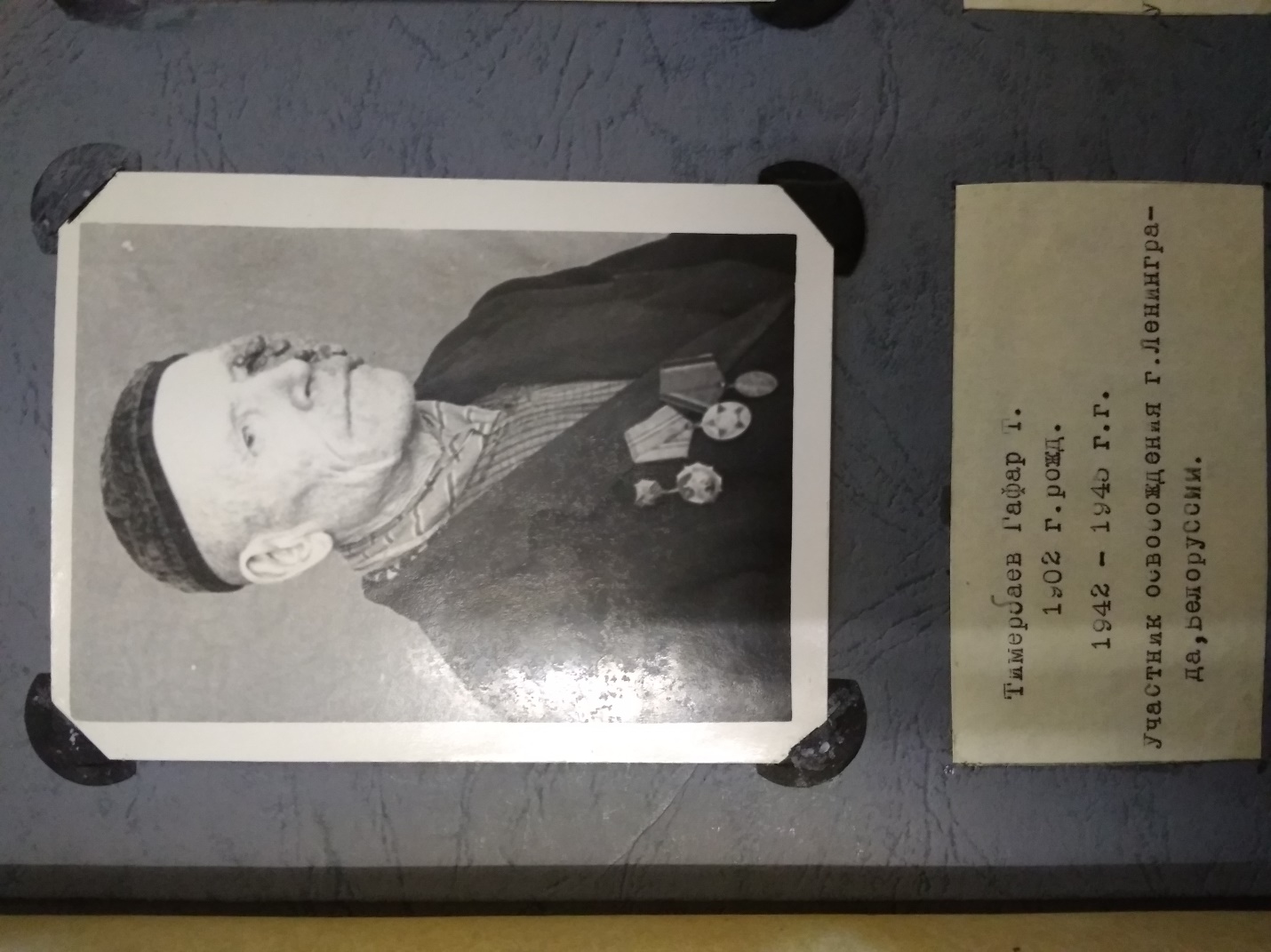 РядовойТимербаев Гафар Тимербаевич, 1902.г.р.